INDICAÇÃO Nº 194/2018Sugere ao Poder Executivo Municipal e aos órgãos competentes, proceder com reparo em vazamento d’água localizado na Rua Bulgária, próximo aos números 2232 e 2230 no bairro Jardim Europa.  Excelentíssimo Senhor Prefeito Municipal, Nos termos do Art. 108 do Regimento Interno desta Casa de Leis, dirijo-me a Vossa Excelência para sugerir que, por intermédio do Setor competente, seja realizado reparo em vazamento d’água localizado na Rua Bulgária, próximo aos números 2232 e 2230 no bairro Jardim Europa, neste município. Justificativa:Munícipes procuraram este vereador cobrando providências no sentido de proceder com os reparos necessários em um vazamento d’água limpa localizado na via acima mencionada, que encontra-se desta forma há vários dias, sendo necessárias providências urgentes. Palácio 15 de Junho - Plenário Dr. Tancredo Neves, 10 de janeiro de 2018.Antonio Carlos RibeiroCarlão Motorista-vereador-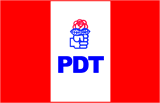 